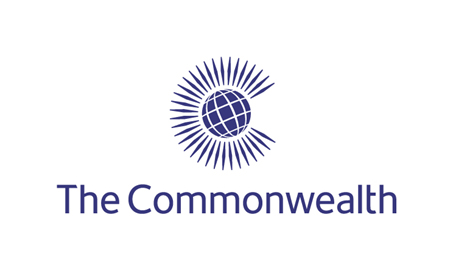 COMMONWEALTH SECRETARIATMARLBOROUGH HOUSE, PALL MALL, LONDON SW1Y 5HXIN STRICT COMMERCIAL CONFIDENCEInvitation to Tender (ITT)For the Provision of Video Production Services for the project: Community Oriented Policing to Prevent/Counter Violent Extremism (COP-CVE) in Tanzania, in partnership with the Tanzanian Police Force (TFP)February 2021Table of ContentsIntroductionThe Commonwealth Secretariat (The Secretariat) is an international organisation established by Agreed Memorandum, which is given privileges and immunities under the domestic law of the United Kingdom by the Commonwealth Secretariat Act 1966 (as amended by the International Organisations Act 2005). Under this legislation, the Secretariat is not subject to UK jurisdiction and enforcement. Further information on the Secretariat can be found at: http://thecommonwealth.org/ This status has an impact on some of the standard terms and conditions of contract (see appendix 1). In particular, we draw your attention to our dispute resolution clause, which refers disputes to the exclusive jurisdiction of the Commonwealth Secretariat Arbitration Tribunal (CSAT). The 8 members of the Tribunal are selected by the Board of Governors and come from Commonwealth member countries. CSAT is located in London, United Kingdom. Information about CSAT, including its governing statute and procedure are available on its website at http://thecommonwealth.org/tribunal.The Secretariat implements decisions agreed by 53 Heads of Government and Ministers through advocacy, consensus–building, information sharing, analysis, technical assistance, capacity-building, and advice on policy development.PurposeThe Secretariat wishes to find and appoint a suitable supplier for the Provision of Video Production Services for the project: Community Oriented Policing to Prevent/Counter Violent Extremism (COP-CVE) in Tanzania, in partnership with the Tanzanian Police Force (TFP)See specification in Section 6 - Specification of Requirements for details of the goods and services (including professional services) required.Tender TimelinePlease note the following timetable is indicative at the time of going out to tender. This timetable may be subject to change at short notice.Instructions to Tenderers Tenderers must submit all documents as set out in Section 7 Part1 – Part 3 no later than the return date of 12:00 (Noon) on 05 03 2021.The tender documents are to be returned by email only to the Commonwealth Secretariat to:Email: 	Procurement@commonwealth.intNOTE: The file must be no more than 25MB per email.Unless indicated otherwise, all prices should be quoted in Pounds Sterling.  Prices quoted should exclude VAT but must indicate clearly where VAT is applicable and where items might be zero-rated.The tenderer must ensure that they have all the information required for the preparation of the tender submission and that they are satisfied about the correct interpretation of terminology used in this documentation. The tenderer must also ensure that they are fully conversant with the nature and extent of the obligations should the tender be accepted.Tenders are to be valid for a minimum of 90 days from the closing date for the submission of the tenders.The Commonwealth Secretariat reserves the right to cancel the tender at any time during the process and not to award a contract as a result of this procurement process.The Tender process will be conducted to ensure that responses are evaluated fairly to ascertain the most qualified and economically competitive bids. The Secretariat will use the evaluation criteria described below to determine if the Tenderer qualifies.Tenderers shall bear all costs in completing a tender submission, including attendance of any presentations required. Tenderers shall not disclose details of the ITT to third parties without prior agreement from an authorised officer of the Commonwealth Secretariat. Tenderers are required to submit transparent pricing with no hidden costs or charges.All clarification queries must be in writing submitted by 5pm on 19/02/2021 and only via the email address procurement@commonwealth.intPrior to commencing formal evaluation, tender responses received will be checked to ensure they are fully compliant with all the instructions of this tender and clarification may be sought with regard to minor non-compliances. Non-compliant Tender Responses may be rejected by the Secretariat without further follow up. Only Tender Responses which are deemed by the Secretariat to be fully compliant will proceed to evaluation. The Secretariat will carry out an evaluation of the tender bids using the weighted criteria method as described in sections below. Following all tender evaluation stages the Secretariat will select a preferred tenderer which will be taken forward to contract award. By submitting a response, the tenderer is agreeing to be bound by the terms of this ITT and the Commonwealth Secretariat Terms and Conditions of Contract save as in relation to those areas of the Contract specifically highlighted by completing the Legal Comments Table.By taking part in this tender all tenderers commit to the following:Tenderers certify that they have not canvassed or solicited any officer or employee of the Secretariat in connection with this tender submission and that no person employed or acting on behalf of the tenderer has done any such act. To help achieve greater transparency in how the Secretariat spends public funds and to help deliver better value for money, tenderers acknowledge that should they be successful certain information, except for any information which is exempt from disclosure, will be published on the Secretariat’s procurement website: http://thecommonwealth.org/procurement The information published may include (as an example): contract title, successful tenderer name, duration of contract.The CSAT shall have exclusive jurisdiction to settle any dispute or claim that arises out of or in connection with this Procurement (including non-contractual disputes or claims).Evaluation Evaluation – Criteria Weightings Quality	70% Technical QuestionnairePrice		30% Evaluation Process Part 1: Tenderer DetailsThe scoring methodology that will be applied is as follows:Information only – the information provided will not be scored, but failure to provide it may result in the ITT submission being disqualified from the tender process. Pass/Fail – as indicated in the invitation to tenderPart 2: Technical Questionnaire Scored - 70%  The following scoring mechanism will be used to score each question in this section:The following formula will be applied for each question:Points Scored ÷ Points Available × % weightingThe scores for each of the questions will be added to give a total technical quality score.Unanswered questions or sections that are left blank shall be awarded a 0. No half marks will be awarded.		Part 3 - Pricing – 30% Please refer to the ITT - Pricing Schedule for a full breakdown of the costs required.  The lowest total price bid shall be awarded the full points, all other bids shall be awarded a percentage from the benchmark. E.g. (lowest price/other bid)*weighting = Score.A worked example of the commercial evaluation model is provided below, using a weighting of 40% as an example.Score = lowest total cost/tenderer’s total cost x 40 (maximum available marks)If three responses are received and bidder A has quoted £3,000 as their total price,Bidder B has quoted £5,000 and Bidder C has quoted £6,000 then the calculation would be as follows:Bidder A Score = 3000/3000 x 40 (maximum available marks) = 40Bidder B Score = 3000/5000 x 40 (maximum available marks) = 24Bidder C Score = 3000/6000 x 40 (maximum available marks) = 20Part 4 – Presentations – NOT USED The Price and Technical scores for each tender will be added to obtain a final score to determine the ranking for purposes of shortlisting of tenderers who will be invited to the presentation stage.This presentation stage will be scored separately. The details of the presentation brief, evaluation criteria and weightings will be issued to successful shortlisted tenderers at the time of notification if successful/shortlisted and ahead of the presentation stage. Decision to awardFollowing evaluation of tenders in accordance with the evaluation process set out in this ITT, the tenderer which offers the best value for money tender may be awarded a Contract.Please note, the successful tenderer will be checked for their Equifax Credit Score.  Should a tenderer fail the credit score, the Secretariat will be entitled to commence negotiations with the second preferred tenderer subject to that tenderer having passed the Equifax Credit Score and so forth. Should the tenderer ranked first decline to accept a Contract, then it will be offered to the next ranked tenderer until it has been accepted.A Contract award is subject to formal signature by both parties (including the satisfaction of any conditions precedent) providing all pre conditions are met e.g. certificates, statements and other means of proof where tenderers have up to this point relied on self-certification.Specification of RequirementsIntroduction to the SecretariatThe Commonwealth Secretariat (The Secretariat) is an international organisation established by Agreed Memorandum, which is given privileges and immunities under the domestic law of the United Kingdom by the Commonwealth Secretariat Act 1966 (as amended by the International Organisations Act 2005). Under this legislation, the Secretariat is not subject to UK jurisdiction and enforcement. Further information on the Secretariat can be found at: http://thecommonwealth.org/ This status has an impact on some of the standard terms and conditions of contract (see appendix 1). In particular, we draw your attention to our dispute resolution clause, which refers disputes to the exclusive jurisdiction of the Commonwealth Secretariat Arbitration Tribunal (CSAT). The 8 members of the Tribunal are selected by the Board of Governors and come from Commonwealth member countries. CSAT is located in London, United Kingdom. Information about CSAT, including its governing statute and procedure are available on its website at http://thecommonwealth.org/tribunal.The Secretariat implements decisions agreed by 54 Heads of Government and Ministers through advocacy, consensus–building, information sharing, analysis, technical assistance, capacity-building, and advice on policy development.Terms of ReferencePurpose of AssignmentThe purpose of this assignment is to produce training videos to supplement the training curriculum and manuals on COP-CVE, developed by the Commonwealth Secretariat in collaboration with the Tanzanian Police Force (TPF). BackgroundThe Commonwealth Secretariat’s CVE Unit, in partnership with Hedayah, has been delivering a multi-phased programme on Community Oriented Policing for the TPF since 2019, including police academy officials, in order to effect sustainable organisational and behavioural change.  After much collaboration between the TPF, the Commonwealth Secretariat CVE Unit, and Hedayah plus other consultants, the Community Policing Training Manual and curriculum was finalised in March 2020 and approved by the Deputy Commissioner Ali Lugendo. The procurement process is currently underway to secure the services of a Tanzania-based printing company to produce the manuals and curriculums for the use of the Tanzanian Police Force.Given that the content of the manual and curriculum is focused on Preventing and Countering Violent Extremism in a community-oriented policing approach (COP-CVE), a form of policing previously unfamiliar to the TPF, it was decided in discussions between the Commonwealth Secretariat CVE Unit and the TPF that supplementary training videos would be beneficial to ensure maximum efficacy of the curriculum and training manual. The videos would serve to fully explain and exemplify the key themes of community-oriented policy, and the modules of the training manual. The videos would also be a useful tool for explaining the fundamental concepts of P/CVE in a Community Policing context for officer already in service and who are engaged in in-service training.Objectives To supplement the training manual and curriculum and thus maximise their efficacy and longevity Embed the training within the Tanzanian context by helping to explain why community policing is an important tool in P/CVE Demonstrate “real-life" examples of how the training can be applied in practice and thus maximise the efficacy of the training curriculum and manual. Ensure longevity of the training manual and curriculum by ensuring maximum understanding of the core themes and modules included in the manual and curriculum. To offer a vehicle for raising awareness of P/CVE in a Community Policing context among in service officers who are not able to participate in the full formal training. Theory of Change Intended Impact:  TPF trainees can fully utilise the information and training of the new curriculum and manual and be further equipped with the tools to police in a community-oriented way within Tanzania and to thus be more effective at P/CVE.  In service TPF Officers are offered an opportunity to familiarise themselves with the basic tenets of P/CVE in a Community Policing context. Long-term outcomes:  TPF is able to rebuild trust in the local communities of Tanzania TPF is able to effectively use these relationships within local communities to P/CVE TPF is able to P/CVE more effectively within Tanzania Intermediate outcome: Manual and videos continue to be used as part of a long-lasting, effective and widely used curriculum on community-oriented policing Output: A series of supplementary videos that align with the key themes and modules of the training curriculum Assumptions: All TPF trainees will be able to access these videos  The videos will effectively increase the impact of the manual and training curriculum  Trainees will utilise the videos to their full potential and use them in the integration of community-oriented policing into their day-to-day operation Evaluation: Evaluation of these training videos will be done alongside the monitoring of the manual and curriculum. As well as the aforementioned research project, the entire community-oriented policy project will be revisited regularly, and its efficacy monitored closely through substantial collaboration and communication with the TPF and local consultants.Scope of workThe consultant (video production company) will be procured on a short-term contract, to develop five (5) training videos based on the five modules of the training manual in Swahili language and in collaboration with the TPF. The chosen media production company will be responsible for the design and production of the training videos. They will be required to:Feedback on the project brief and produce a strategy document with a clear budget outlineUse the TPF training manual to develop the initial training video ideas and to design the concepts, storyline/scripts, and required actors, and to develop concepts and scripts for each video to ensure that the videos achieve the objectives outlined hereinCommunicate closely with the Commonwealth Secretariat CVE Unit (Project Manager) which will be solely responsible for coordinating input from the Commonwealth Secretariat’s in-house communications team, and feedback and authorisation from the TPFDelivering the final outputs in broadcast-quality. The consultant should provide the following:  16:9 standard video for all five videos1:1 square video for all five videosAll assets including Premiere Pro Project, After Effects Projects and media usedComplete subtitle file (SRT) of dialogue for all five videos Intellectual PropertyThe Secretariat and the receiving Government organization (TPF) shall be entitled to all intellectual property and other proprietary rights, including, but not limited to, patents, copyrights and trademarks, with regard to products, processes, inventions, ideas, know-how or documents and other materials which the Consultant (video production company) will develop for the Secretariat under this contract, and which bear a direct relation to or are produced or prepared or collected in consequence of, or during the course of, the performance of the contract, andThe Consultant must acknowledge and agree that such products, processes, inventions, ideas, know-how, documents and other materials constitute works made for hire for the SecretariatThe Consultant must obtain written approval from the Secretariat to use the name, acronym or logo of the Secretariat or any abbreviation thereof.The Consultant must seek prior written approval from the Secretariat if they wish to publish articles, books or other material in their personal capacity which relates to their work for the Secretariat/receiving Government or has any direct or indirect connection with the deliverables under this contract. If requested by the Secretariat, the Consultant must provide the Secretariat all materials or devices embodying, embedding, storing, or retaining such intellectual property and other proprietary rights without undue delay.Outline of the training manualExpected Deliverables Payment ScheduleBudget Transparent pricing must be submitted with no hidden costs. Cost must be broken down to the different elements of the service and must include all expenses (if applicable).Duration and timeline Project Start Date: 19th March 2021Duration: 3 months Project End Date: 19th June 2021 Qualifications/Experience Contract ManagementThe successful consultant will report to the Secretariat’s Contract Manager (Programme Officer, CVE, Governance and Peace Directorate). PaymentsPayments will be made in line with the schedule of deliverables outlined above and upon successful completion of the milestones, upon receipt of the Secretariat’s written approval of all agreed deliverables and upon submission of a compliant invoice. All invoices will be sent to the Contract Manager and copied to  accountspayable@commonwealth.int Tender Submission Documents (Ref:539-2021)Note - Tenderers must complete and return all tender submission documents below:Part 1 – Tenderer Details Part 2 – Technical Questionnaire Part 3 – PricingPart 1 – Tenderer DetailsPlease provide details relating to your registered offices, legal status and date of incorporation;1.1 Terms and ConditionsPlease delete ‘Yes’ / ‘No’ as applicable.
By submitting a response, the tenderer is agreeing to be bound by the terms of this ITT and the Secretariat’s Terms and Conditions of Contract. As such, if the proposed alternative terms in Appendix I renders proposals in the tenderer’s response unworkable, the tenderer must submit full details of the unworkable/unacceptable provisions by completing the Legal Comments Table:Legal Comments table1.2 Code of EthicsPlease delete ‘Yes’ / ‘No’ as applicable.
Non-Disclosure AgreementPlease delete ‘Yes’ / ‘No’ as applicable.
 Insurance requirements [pass/fail]The appointed supplier will be required to maintain appropriate levels of insurance in a number of areas and supply copies of relevant policies as appropriate.    Please complete the enclosed table.Please note that the insurance cover detailed above needs to be in place before activities commence in pursuance of the services required and will not be considered as part of the costs under the contract between the Secretariat and the selected supplier.Employment and Human Rights [pass/fail]For organisations working outside of the UK please refer to equivalent legislation in the country that you are located. Please delete ‘Yes’ / ‘No’ as applicable.Environmental Legislation [pass/fail]For organisations working outside of the UK please refer to equivalent legislation in the country that you are located. Please delete ‘Yes’ / ‘No’ as applicable.Health and Safety legislation [pass/fail]For organisations working outside of the UK please refer to equivalent legislation in the country that you are located. Please delete ‘Yes’ / ‘No’ as applicable. Policies/Accreditations [pass/fail] Experience [pass/fail]TURNOVER/FINANCIAL STABILITY (PASS/FAIL)Please provide details of your audited annual turnover over the past two years:Please note, the successful bidder will also be checked for their Equifax Credit Score.  Should the bidder fail the credit score, the Secretariat will be entitled to commence negotiations with the second preferred bidder subject to that bidder having passed the Equifax Credit Score and so forth.1.11 COMMERCIALLY SENSITIVE INFORMATION – for completion by TenderersPart 2 – Technical Questionnaire (70%)
Please answer all questions: Part 3 – Pricing (30%)Please provide your Pricing Schedule. Your financial proposal should represent value for money. Payment will be based on Milestone/DeliverablesDECLARATIONWhen you have completed the ITT, please ensure that:You have answered all the questions;You have provided all supporting documentation requested; andYou have read and signed the undertaking below.A Partner, Director or authorised signatory, in his/her own name, on behalf of the Bidder must sign the declaration.I certify that the information supplied is accurate to the best of my knowledge and that I accept the conditions and undertakings requested in the ITT. I understand and accept that false information could result in rejection of the application to be selected to take part in the ITT process.  I confirm that neither myself nor any of my colleagues are related to any Secretariat member of staff (includes but not limited to spouse, parent, grandparent, child, grandchild, or sibling) or have any known conflicts of interest that have been undeclared as part of this ITT process.By signing and returning this letter, I/we confirm that I/we have not in relation to this opportunity or the ITT:Entered into any agreement with any other person with the aim of preventing bids being made or as to the fixing or adjusting of the amount of any bid or the conditions on which any bid is made or the elements or contents of any bid;Informed any other person, other than the Commonwealth Secretariat of any confidential information in relation to the project, except where disclosure, in confidence, was necessary for the purposes of preparing the ITT;Caused or induced any person to enter into such an agreement as is mentioned in paragraphs (a) and (b) above;Committed any offence under applicable anti-bribery or anti money laundering laws and/or regulations;Offered or agreed to pay, give or accept any sum of money, inducement or valuable consideration directly or indirectly to any person for doing or having done or causing or having caused to be done, in relation to any proposed bid, any act or omission;Offered or agreed to pay, give or accept any sum of money, inducement or valuable consideration directly or indirectly to any person bidding for the ITT, or from any person in relation to this project; orAgreed to undertake work or services for any other person in connection with the project.Either - I/ we know of no conflict of interest which, if came to be known, would prohibit my firm/me from carrying out this work [or] I would like to declare the following conflict/s of Interest (please list).  Declaring any conflicts of interest does not automatically mean your firm’s exclusion from this ITT process. If you believe the conflicts do not materially affect your ability to deliver this project should your firm be successful, please explain how the conflicts will be managed.In this ITT the word "person" includes any person, body or association, corporate or incorporated and "agreement" includes any arrangement whether formal or informal and whether legally binding or not.AppendicesAppendix 1 - Terms and Conditions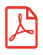 DownloadAppendix 2 - Code of Ethics
DownloadAppendix 3 – Parent / Group Company StatementTo be completed by any Tenderer that intends to rely upon the financial standing or technical ability of a parent or other group company as part of its Tender submission."We confirm that the Tenderer has relied upon the financial information of [INSERT NAME OF PARENT/ GROUP COMPANY] in completing the information in "Financial Information".We confirm that if the Tenderer is successful and is awarded a Contract by the Commonwealth Secretariat, [INSERT NAME OF PARENT/ GROUP COMPANY] will, upon demand, provide a performance and financial guarantee in respect of the contract between the Commonwealth Secretariat and the Tenderer in such form as may be required by the Commonwealth Secretariat."  Appendix 4 – Non-Disclosure AgreementNon-Disclosure AgreementDATE: []PARTIES:(1) 	The Commonwealth Secretariat, an international organisation based at Marlborough House, Pall Mall, London SW1y 5HX (the “Secretariat”); and(2) 	[NAME], [Limited] (whose registered offices are: ADDRESS) registration number [insert] (the “Recipient”).AGREEMENT:1.	Definitions	In this Agreement:“Agreement” means this non-disclosure agreement and any amendments to it from time to time;“Terms and conditions for goods and services” means the terms and conditions of the Commonwealth Secretariat’s clauses as specified in Appendix I of the Invitation to Tender which would form a part of the contract with the Recipient;“Confidential Information” means:(a) 	any information disclosed by the Secretariat to the Recipient before the end of the Term (whether disclosed in writing, orally or otherwise) that at the time of disclosure: (i) was marked as “confidential”; or (ii) should have been reasonably understood by the Recipient to be confidential; and(b) 	[specify other confidential information here]; and
“Term” means the term of this Agreement.2.	Term	This Agreement will come into force on the date of its execution and will continue in force indefinitely, unless and until terminated in accordance with Clause [4].3.	Confidentiality obligations3.1	The Recipient agrees and undertakes:(a)	that it will keep all Confidential Information strictly confidential and will not disclose any part of it to any other person without the Secretariats prior written consent;(b)	that it will use the same degree of care to protect the Confidential Information as it uses to protect its own confidential information of a similar nature, being at least a reasonable degree of care; and(c)	that it will act in good faith at all times in relation to the Confidential Information.3.2	Notwithstanding Clause 3.1(a), the Recipient may disclose the Confidential Information to its officers and employees who are bound by a written agreement to protect the confidentiality of the Confidential Information.3.3	This Clause 3 imposes no obligations upon the Recipient with respect to Confidential Information which:(a)	is known to the Recipient before disclosure by the Secretariat, and is not subject to any obligation of confidentiality; or(b)	is or becomes publicly known through no act or default on the part of the Recipient.4.	Termination4.1	Either party may terminate this Agreement forthwith at any time by giving written notice of termination to the other party.4.2	Upon and following termination of this Agreement:(a)	Clause 5.3 shall continue to apply; and(b)	the provisions of Clause 3 shall continue to apply in relation to Confidential Information disclosed before the end of the Term.4.3	Termination of this Agreement will not affect either party's accrued rights as at the date of termination.4.4	Subject to Clauses 4.2 and 4.3, upon termination, all the provisions of this Agreement will cease to have effect.5.	General5.1	If a Clause of this Agreement is determined to be unlawful and/or unenforceable, the other Clauses of this Agreement will continue in effect.5.2	This Agreement may not be varied except by a written document signed by or on behalf of each of the parties.5.3	Neither party may without the prior written consent of the other party assign, transfer, charge, license or otherwise dispose of or deal in this Agreement or any rights or obligations under this Agreement.5.4	This Agreement is made for the benefit of the parties, and is not intended to benefit any third party or be enforceable by any third party. The rights of the parties to terminate, rescind, or agree any amendment, waiver, variation or settlement under or relating to this Agreement are not subject to the consent of any third party.5.5	Nothing in this Agreement shall exclude or limit any liability of a party for fraud or fraudulent misrepresentation, or any other liability which may not be excluded or limited under applicable law. Subject to this, this Agreement constitutes the entire agreement between the parties in relation to the subject matter of this Agreement, and supersedes all previous agreements, arrangements and understandings between the parties in respect of that subject matter.5.6	This Agreement will be construed in accordance with the laws of England; and the Commonwealth Secretariat Arbitral Tribunal will have exclusive jurisdiction over any claim or matters arising under or in connection with this agreement subject to the provisions on jurisdiction in the Statute of that Tribunal. 
6. Terms and conditions for goods and services6.1	This Agreement is in support of and does not replace terms and conditions of the Commonwealth Secretariat’s clauses as specified in Appendix I of the Invitation to Tender. The Recipient indicates their acceptance of this Agreement by executing it below.Date:SIGNED by [] duly authorised for and on behalf of the Recipient....................Date:Secretariat Reference Number:539-2021Return Date:Return Date – Noon on 05/03/2021 Estimated Contract Award:	March 2021Contact Email:procurement@commonwealth.intSectionActionPage(s)IntroductionFor information3PurposeFor information3Tender Timetable For information3Instructions to TenderersFor information5Evaluation ProcessFor information6Specification of requirements (SoR)For information8-13Tender Submission DocumentsPart 1 – Invitation to Tender -  Tenderer Details 1.1.a Terms and Conditions confirmation Legal Comments table 1.2 Code of Ethics1.3 Non Disclosure Agreement1.4 Insurance Requirements1.5 Employment and Human Rights1.6 Environmental Legislation1.7 Health and Safety Legislation1.8 Policies/Accredications1.9 Commercially Sensitive Information1.10 Turnover/Financial Stability1.11 Commercially Sensitive InformationPart 2 – Invitation to Tender -Technical QuestionnairePart 3 – Invitation to Tender –Pricing Declaration for signingFor completion and submission as part of the Tender response14-20Appendix 1Terms and Conditions of ContractFor review and acceptance as part of the Tender response22Appendix 2- Code of Ethics (to be returned signed)For completion and submission as part of the Tender response23Appendix 3 – Parent / Group Company Statement (to be returned signed)For completion and submission as part of the Tender response24Appendix 4 – Non-Disclosure Agreement (to be returned signed)For completion and submission as part of the Tender response26ACTIVITYDATES & TIMESPublication of invitation to tender 12 02 2021Clarification period closes (“Tender Clarifications Deadline”)5 PM on 19 02 2021Deadline for the publication of Secretariat’s responses to tender clarification questions 26 02 2021Deadline for submission of Tenders to the ComSec (“Tender Submission Deadline”) Noon on 05 03 2021 Notification of shortlisting (including presentation details and evaluation criteria) byNOT USEDShortlisted tenderers’ presentationsNOT USED  Issue intention to award letters 15 03 2021Estimated award date of contract17 03 2021Estimated contract start date 19 03 2021Using a 0 – 5 scoring system:Using a 0 – 5 scoring system:0Unacceptable Response – No information provided or response does not address the requirement.1Poor response – The response contains material omissions and / or is supported by limited evidence / examples. Concerns that the organisation does not have the potential to deliver / that they have failed to meet a reasonable standard.2Fair response – There is adequate detail / supporting examples giving a reasonable level of confidence in the Tenderer’s experience and ability.  The Tenderer appears to have the potential to deliver as required / has met a reasonable standard and there are only minor concerns about the Tenderer’s experience3Good Response – The level of detail / supporting examples gives a high level of confidence in the Tenderer’s experience and ability.  The Tenderer clearly has the potential to deliver and / or has clearly met an acceptable standard.4Excellent Response – A comprehensive well evidenced submission, clearly demonstrating expertise and knowledge incorporating some value-added benefits attributes & other points of innovation.  The bid is deemed to offer little risk and fully captures the understanding of the steps involved to deliver aspects of the service which can be related to the question posed, giving a high level of confidence in the Tenderer’s experience and ability.5Exceptional Response – A comprehensive and exceptionally evidenced submission that substantially exceeds the expectations of the requirement and offers significant additional benefits. Submission clearly demonstrates exceptional expertise and knowledge incorporating value added benefits/ & other points of innovation.  The bid is deemed to offer well identified risks and a mitigation of these put forward and fully captures the understanding of the steps involved to deliver all the aspects of the service and is directly relatable to the question posed, giving an exceptionally high level of confidence in the Tenderer’s experience and ability.MODULE ONE This module is intended to impart trainees with knowledge, skills and attitude on the Community Oriented Policing strategy as it applies in addressing VE. This will allow creating mutual relations between the community and law enforcement agencies in prevention of VE in Tanzania.  This module has 3 sections: Tanzanian Police Force Vision, Mission and Core Values for adapting Community Oriented Policing Approach. It involves key concepts, principles and characteristics of community-oriented policing, radicalization, VE, terrorism, and Preventing/Countering Violent Extremism.Engages trainees in the discussion about a community policing approach as it applies in dealing with radicalization, VE and terrorism.  The importance of engaging the community and other stakeholders in Community Policing. MODULE TWO This module is about push and pull factors of VE. It is split into 3 sessions: The first examines the drivers of radicalization, VE and terrorism  The second engages trainees in the deliberation regarding cases of violent conflicts related to radicalization and VE in Tanzania.  The third describes ways that the police and security forces can reduce or contribute to increased VE and how to develop strategies for their area of responsibility to reduce VE. MODULE THREE The third module focuses on the discussions about the legal, policy and institutional frameworks about VE and radicalization. The module is divided into two sessions.  In the first session, trainees will be engaged in the discussions about the international, regional, sub-regional and national instruments on radicalization, VE and terrorism.  The second examines different ways in which the promotion of human rights and fundamental principles can help to prevent radicalization, VE and terrorism. MODULE FOUR Trainees will be engaged in the discussions about concepts related to gender – and more specifically ways in which gender [women, youth and children] relate to VE, and the importance of gender mainstreaming in P/CVE and Community Policing. The module will focus on: Concepts relating to gender and VE. It will also examine factors that drive vulnerable groups of women, youth and children to participation in VE groups. International, regional, and local instruments on women, youth and children.  The integration of gender perspectives in the prevention of radicalization, VE and terrorism.  Understanding how TPF can contribute to increased gender VE and understand how domestic and sexual violence can contribute to VE. MODULE FIVE The fifth module is intended to equip trainees with knowledge, skills and attitude on analysing how community-oriented policing is a philosophy and values that act as a tool for improving confidence and trust in policing and tackling VE in Tanzania. The module has two sessions.  In the first session, trainees are involved in analysing how community policing is a tool for gathering information allowing prevention and countering of VE.  The second session examines existing Community Policing mechanism to prevent VE. AmountDescriptionFormatFive (5) Training Videos2-3 minute roleplay/scenarios based on each of the modules of the training manualDeliverablePayment Schedule Approval of project plan including script and storyboard30%Initial Review of Module 1-3 videos20%Initial Review of Module 4-5 videos20%Final Review and Completion of Project30%ExperienceRequired:PROJECT PORTFOLIOTenderers must provide a portfolio of detailed descriptions and examples of previous work on varied projects which demonstrates:Comprehensive experience working on a varied range of projects Comprehensive experience working on similar initiatives and projects to the COPCVE projectComprehensive experience working with a variety of different high-level stakeholders Experience delivering media content that is accessible, context specific and informative An ability to produce modern, high-end, professional and impactful media content An ability to produce media content that is effective in achieving the strategic objectives and within the agreed timeframeLOCAL PRESENCE Tenderers must be able to prove that they are based in Tanzania, and:Have undertaken work before in Tanzania using local Tanzanians and in local languages (especially Swahili)Have an understanding of local and regional contexts and differences across Tanzania and consequently a sensitivity to a variety of local perspectives (a written case-study/example of this would suffice)Have undertaken work in different locations across Tanzania Advantageous: Tenderers could provide evidence of previous experience working with and/or a recommendation or positive reference from local government agencies such as the Tanzanian Police Force as to their trustworthiness and genuineness Qualifications – Production of media contentRequired:Tenderers must provide a project proposal that:Demonstrates how they would tackle this project and what steps they would take Includes a detailed proposal that puts forward ideas for what videos they would produce for each module. The tone should be inspiring, compelling but also simple, capturing the understanding of each module. A description of how each video would achieve the objectives and theory of change for this project is also required Incorporates examples, learning and experience from other projects undertaken to show how this project would be taken from beginning to end Advantageous:Tenderers could include a draft storyboard/example of a script that would demonstrate their understanding of the brief and how they would action it in practiceTender must include: Portfolio of work Project proposal (including budget)Company NameCompany Registration NumberCompany AddressDate of incorporationPost CodeContact NameJob TitleTelephoneEmailREFERENCESPlease provide the contact details of three reference clients (who you have worked with within the last 18 months). The referees will not be contacted until the final stage of the tender process. Please provide references from similar international organisations and/or public sector bodies if possible. Prior to award, the Secretariat may wish to take up references without further communicating this request to the Tenderer.REFERENCESPlease provide the contact details of three reference clients (who you have worked with within the last 18 months). The referees will not be contacted until the final stage of the tender process. Please provide references from similar international organisations and/or public sector bodies if possible. Prior to award, the Secretariat may wish to take up references without further communicating this request to the Tenderer.REFERENCESPlease provide the contact details of three reference clients (who you have worked with within the last 18 months). The referees will not be contacted until the final stage of the tender process. Please provide references from similar international organisations and/or public sector bodies if possible. Prior to award, the Secretariat may wish to take up references without further communicating this request to the Tenderer.REFERENCESPlease provide the contact details of three reference clients (who you have worked with within the last 18 months). The referees will not be contacted until the final stage of the tender process. Please provide references from similar international organisations and/or public sector bodies if possible. Prior to award, the Secretariat may wish to take up references without further communicating this request to the Tenderer.REFERENCESPlease provide the contact details of three reference clients (who you have worked with within the last 18 months). The referees will not be contacted until the final stage of the tender process. Please provide references from similar international organisations and/or public sector bodies if possible. Prior to award, the Secretariat may wish to take up references without further communicating this request to the Tenderer.Reference 1Reference 2Reference 2Company Name Company Name Contact NameContact NameCompany Address Company Address Dates of engagementDates of engagementSummary description of the services provided Summary description of the services provided TelephoneTelephoneEmail addressEmail address(a)Please confirm that your organisation agrees to the Commonwealth Secretariat’s proposed Contract Terms and Conditions as set out in Appendix 1. If not, please state reasons (and/or complete the Legal Comments table below): Yes/No Clause/Paragraph /ScheduleSummary of IssueSuggested Revisions(a)Please confirm that your organisation agrees to and has signed, dated and attached the Code of Ethics (see Appendix 2) Yes/No (a)Please confirm that your organisation agrees to and has signed, dated and attached the Non-Disclosure Agreement (Appendix 4)Yes/No AreaLevel of cover expectedLevel of cover currently heldLevel of cover to be provided Further details/limitations in liability cap incl. amountsPublic liability£10mEmployer’s liability£5mProfessional Indemnity£1m(a)In the last three years, has any finding of unlawful discrimination been made against your organisation by an Employment Tribunal, an Employment Appeal Tribunal or any other court (or in comparable proceedings in any jurisdiction other than the UK)?Yes/No(b)In the last three years, has your organisation had a complaint upheld following an investigation by the Equality and Human Rights Commission or its predecessors (or a comparable body in any jurisdiction other than the UK), on grounds or alleged unlawful discrimination?  If you have answered “yes” to one or both of the questions, please provide, as a separate Appendix, a summary of the nature of the investigation and an explanation of the outcome of the investigation to date.If the investigation upheld the complaint against your organisation, please use the Appendix to explain what action (if any) you have taken to prevent unlawful discrimination from reoccurring. You may be excluded if you are unable to demonstrate to The Commonwealth’s satisfaction that appropriate remedial action has been taken to prevent similar unlawful discrimination reoccurring.Yes/No(c)If you use sub-contractors, do you have processes in place to check whether any of the above circumstances apply to these other organisations?Yes/No/NA(a)Has your organisation been convicted of breaching environmental legislation, or had any notice served upon it, in the last three years by any environmental regulator or authority (including local authority)? If your answer to this question is “Yes”, please provide details in a separate Appendix of the conviction or notice and details of any remedial action or changes you have made as a result of conviction or notices served. The Secretariat will not select Tenderers that have been prosecuted or served notice under environmental legislation in the last 3 years, unless The Commonwealth is satisfied that appropriate remedial action has been taken to prevent future occurrences/breaches.Yes/No (b)If you use sub-contractors, do you have processes in place to check whether any of these organisations have been convicted or had a notice served upon them for infringement of environmental legislation?Yes/No/NA (a)Please self-certify that your organisation has a health and safety policy that complies with current legislative requirements.  Please provide a copy.Yes/No(b)Has your organisation or any of its Directors or Executive Officers been in receipt of enforcement/remedial orders in relation to the Health and Safety Executive (or equivalent body) in the last 3 years? If your answer to this question was “Yes”, please provide details in a separate Appendix of any enforcement/remedial orders served and give details of any remedial action or changes to procedures you have made as a result. The Secretariat will exclude Tenderer(s) that have been in receipt of enforcement/remedial action orders unless the Tenderer(s) can demonstrate to The Commonwealth’s satisfaction that appropriate remedial action has been taken to prevent future occurrences or breaches.     Yes/No (c)If you use sub-contractors, do you have processes in place to check whether any of the above circumstances apply to these other organisations?Yes/No/NAPolicies & AccreditationsYes/ No/ N/APlease confirm you have a GDPR policy in place, provide details below and submit a copy of it as part of your tender response. Insert answer herePlease confirm that your company (and any of your Employees involved in the provision of the Services), if successful, would comply with all requirements under the DPA including the GDPR.Insert answer herePlease confirm you have employee vetting policies and procedures in place and provide details below.Insert answer herePlease provide details of any relevant accreditations, qualifications, certifications or awards you have received.   Insert answer hereExperienceYes/ No/ N/AProvide examples/details of three clients where you have provided similar services Insert answer herePrevious YearYear 2TENDERER’S COMMERCIALLY SENSITIVE INFORMATIONPOTENTIAL IMPLICATION OF DISCLOSUREDURATION OF COMMERCIAL SENSITIVE INFORMATIONNumber Question Question Weighting1PROJECT PORTFOLIODemonstrated experience working on a varied range of projects Demonstrated experience working on similar initiatives and projects to the COPCVE projectDemonstrated experience working with a variety of different high-level stakeholdersExperience delivering media content that is accessible, context specific and informative Demonstrated ability to produce modern, high-end, professional and impactful media content Demonstrated ability to produce media content that is effective in achieving the strategic objectives and within the agreed timeframe20%Insert your answer hereInsert your answer hereInsert your answer here2LOCAL PRESENCE Can prove that they are based in TanzaniaHave undertaken work before in Tanzania using local Tanzanians and in local languages (especially Swahili)Be able to provide an example that demonstrates an understanding of local and regional contexts and differences across Tanzania and consequently a sensitivity to a variety of local perspectivesHave undertaken work in different locations across Tanzania20%Insert your answer hereInsert your answer hereInsert your answer here3PROJECT PROPOSALEffectively demonstrates how they would tackle this project and what steps they would take Includes a detailed proposal that puts forward ideas for what videos they would produce for each moduleIncludes a description of how each video would achieve the objectives and theory of change for this projectIncorporates examples, learning and experience from other projects undertaken to show how this project would be taken from beginning to end30%Insert your answer hereInsert your answer hereInsert your answer hereSigned:Name:Telephone No:Email address:Position/Status in the organisation:Date:Signed for and on behalf of the Parent/ Group company:Signed for and on behalf of the Parent/ Group company:Signed:Name:Telephone No:Email address:Position/Status in the Organisation:Organisation's name:Organisation's address:Date: